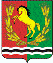 АДМИНИСТРАЦИЯМУНИЦИПАЛЬНОГО ОБРАЗОВАНИЯ ВОЗДВИЖЕНСКИЙ СЕЛЬСОВЕТАСЕКЕЕВСКОГО РАЙОНА ОРЕНБУРГСКОЙ ОБЛАСТИП О С Т А Н О В Л Е Н И Е02.02.2022                               с. Воздвиженка                                      № 4-п.Об установлении расходного обязательства муниципального образования Воздвиженский сельсовет Асекеевского района Оренбургской области	В целях решения вопросов местного значения в соответствии с полномочиями, определенными Федеральным законом от 6 октября 2003 года № 131-ФЗ «Об общих принципах организации местного самоуправления в Российской Федерации», руководствуясь Уставом муниципального образования Воздвиженский сельсовет, администрация муниципального образования Воздвиженский сельсовет ПОСТАНОВЛЯЕТ:	1. Установить расходные обязательства муниципального образования Воздвиженский сельсовет Асекеевского района Оренбургской области по предоставлению субсидий на реализацию мероприятий по приведению документов территориального планирования и градостроительного зонирования муниципальных образований Оренбургской области в цифровой формат, соответствующий требованиям к отраслевым пространственным данным для включения в ГИСОГД Оренбургской области, в рамках подпрограммы "Развитие системы градорегулирования в Оренбургской области" государственной программы "Стимулирование развития жилищного строительства в Оренбургской области"».	2. Установить, что финансовое обеспечение расходного обязательства, указанного в пункте 1 настоящего постановления, осуществляется за счет поступающих субсидий из областного бюджета.3. Органом, осуществляющим данное полномочие, является администрация муниципального образования Воздвиженский сельсовет.4. Контроль за исполнением настоящего постановления оставляю за собой.	5. Постановление вступает в силу со дня его подписания.Глава муниципального образования                                               И.А. Федоров